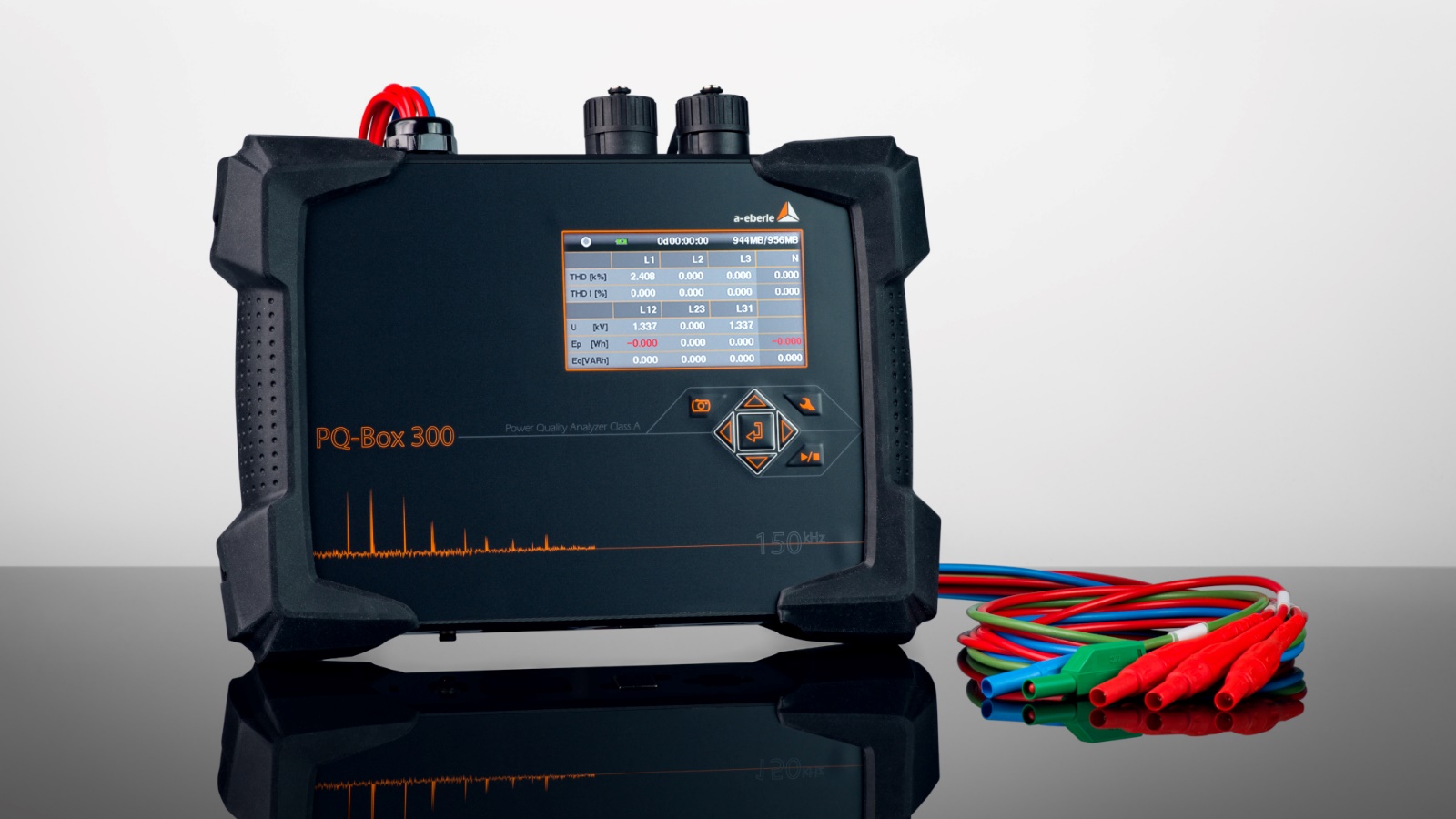 PQ-Box 300Ausschreibungstext Mobiler Netzanalysator für Nieder-, Mittel- und HochspannungsnetzeAnforderungenPos. 1:AllgemeinesEin mobiler Netzanalysator für die Messung von 4 Spannungen und 5 Strömen im Niederspannungsbereich und für die Messung im Mittelspannungs- oder Hochspannungsbereich über Sekundärwandler.Das Gerät muss alle Anforderungen der Messgerätenorm IEC 61000-4-30 Ed.3 für ein „Klasse A“ Gerät erfüllen. Ein Prüfprotokoll von einem unabhängigen Institut ist vorzuweisen.Über einen externen Triggereingang (AC/DC Signale von 0 bis 250 V) können Störschriebe ausgelöst werden.Ein AUX Eingang wird für die Erfassung von 0-1000 mV Signalen benötigt. Die Einheit und Skalierung muss frei parametrierbar sein. (z.B. für Temperaturerfassung parallel zu 4 x Spannung und 4 x Strom)Die Genauigkeit der Spannungs- und Stromeingänge muss besser < 0,1% sein.Alle Spannungs- und Stromeingänge müssen AC und DC Signale erfassen können.Messbereich Spannung P-P: 0-830 V AC/1000V DC, geeignet für Messungen in NS-Drehstromsystem und an MS/HS Sekundärwandlern.Messbereich Ströme: bis 3000 A über flexible Stromzangen, alternativ bis 6000 A und Ministromzangen für 1/5 A-Sekundärstromwandler. Das Messzubehör (Stromzangen) muss vom Messsystem selbstständig erkannt werden und alle Einstellungen automatisch vorgenommen werden.Die Abtastrate muss synchron mit mindestens 400 kHz für die Spannungseingänge und mindestens 40 kHz für alle Stromkanäle erfolgen. Alle Eingänge müssen eine Auflösung von 24 Bit haben.Über ein Grafik-Farbdisplay werden Online-Messwerte wie Spannungen, Ströme, Leistungen, Energieverbrauch, THD sowie die Information über die Anzahl der PQ-Ereignisse und Störschriebe angezeigt.Für die Datenspeicherung muss das Gerät einen Speicher mit mindestens 8 GB Kapazität haben. Die Speicherkarte muss vom Anwender leicht zu tauschen sein. Der Speicher sollte vom Anwender erweiterbar sein auf 32GB.Das Gerät verfügt über folgende Schnittstellen:TCP/IPUSBWLAN und Wifi InterfaceAlle Schnittstellen bieten vollständige FunktionalitätDie Einhaltung der Grenzwerte folgender Normen ist zu überwachen: EN 50160IEC 61000-2-2IEC61000-2-4 (Klasse 1, 2 und 3)NRS 048IEEE519DACHCZVDE AR 4100Die Grenzwerte der EN 50160 und IEC-Normen müssen frei parametrierbar sein.Der Netzanalysator muss den Winkel der Strom- und Spannungsharmonischen nach der Norm 61000-3-12 berechnen. (Bezug der Phasenwinkel jeder Stromharmonischen ist die Grundschwingung der Spannung)Das interne Flickermeter muss die Klasse F1 nach der Norm IEC 61000-4-15 erfüllen.Einstellungen wie Nennspannung, Wandlerfaktoren, Messintervall können direkt am Gerätedisplay verändert werden (ohne PC)Die Intervallzeit aller Messdaten muss frei wählbar sein, im Bereich von 1 Sekunde bis 30 Minuten.Folgende Messintervalle müssen vom Gerät parallel aufgezeichnet werden können (ohne Einschränkung der Anzahl verfügbarer Messwerte):200 ms3 sec1sec bis 30min variabel2 StdDie Normauswertung mit 10-Minuten-Daten muss ohne Datenverlust bis zu einem Jahr aufgezeichnet werden können.Es muss keine Vorauswahl von Messwerten gewählt werden.Das Gerät muss alle 4.000 Parameter zur Spannungsqualität und Lastanalyse parallel berechnen und aufzeichnen können. (keine Vorauswahl notwendig)FFT-Berechnung und Darstellung der Harmonischen und Interharmonischen von DC bis 170.000 Hz.Frequenzbereich 2 kHz bis 170 kHzDer Netzanalysator muss Frequenzen 2 kHz bis 9 kHz nach IEC 61000-4-7 für Spannungen und Ströme als 200 Hz Bänder berechnen und permanent aufzeichnen können.Das Gerät erfasst zusätzlich permanent den Frequenzbereich 8 kHz bis mindestens 170 kHz. Die FFT-Berechnung muss über ein lückenlos erfasstes 200 Hz Fenster erfolgen. Eine lückenhafte Erfassung ist nicht erlaubt. Die Gruppierung der angezeigten und gespeicherten Frequenzfenster ist einstellbar mit 200 Hz oder 2 kHz Bändern.Alle Langzeitdaten sowie getriggerten Ereignisse müssen gleichzeitig Phase gegen Erde sowie Phase gegen Phase erfasst und aufgezeichnet werden.Für jedes Ereignis sind Ereignistyp, Messkanäle, Beginn, Dauer und Extremwert aufzuzeichnen. Ereignisse werden durch Grenzwertverletzungen der EN 50160 oder durch verschiedene Triggermöglichkeiten angeregt.Alle Triggerschwellen müssen durch den Anwender frei parametrierbar sein und müssen unabhängig von den Einstellungen der EN 50160 Grenzwerte sein.Beim Eintritt von Triggerereignissen sind Oszilloskopdaten sowie 10 ms RMS Daten aufzuzeichnen.Für die mitgelieferte Hard- und Software ist eine Beschreibung in deutscher Sprache zu übergeben. Die Bedienoberfläche der Auswerte- und Bediensoftware der Messgeräte muss in Deutsch sein.Mind. 3 Jahre Gewährleistung auf das Gerät.Die Abmessungen dürfen 240 mm x 180 mm x 50 mm nicht überschreitenDas Gerät muss im Temperaturbereich -20 °C bis +60 °C fehlerfrei funktionieren.Pos. 2:FunktionenFolgende Triggerarten sind bereitzustellen:Unter- bzw. Überschreitung eines vorgegebenen Effektivwertes (U und I)Frequenztrigger (Frequenzsprung, Unter.- und Überschreitung)Hüllkurventrigger für Oszilloskopbilder und TransientenEffektivwertsprung (U und I) Phasensprung (°)Automatik-Trigger (Die Triggerschwellen werden vom Gerät während der Messung auf die Stärke der Störpegel angepasst)Die Triggerereignisse sind als Effektivwerte und Abtastwerte aufzuzeichnen. Aufnahmezeiten und Vorgeschichte können vom Anwender frei parametriert werden.½ Periodenrekorder – Rekorderlänge mindestens 600 SekundenAbtastwerte 40kHz – Rekorderlänge mindestens 4.000 msecDas Gerät muss sich im Fehlerfall über eine interne USV bis zu 3,5 Stunden weiterversorgen können.Die Energieversorgung des Gerätes muss flexibel wahlweise mit AC und DC Spannungen im Bereich von 100 V bis 500 V möglich sein.Die Spannungsversorgung des Messgerätes muss über die Messklemmen möglich sein.Eine Möglichkeit zur externen Zeitsynchronisation über DCF77 und GPS-Funkuhr ist zu gewährleisten.Das Gerätedisplay sowie alle Schnittstellen müssen über ein Passwort vor unbefugtem Zugang zu schützen sein.Das Gerät muss eine Diebstahlsicherung über ein Kensington-Schloss besitzen.Folgende Messgrößen müssen als kontinuierliche Messung dargestellt werden können: Effektivwerte jeweils als ½ Perioden, Minimal-, Mittel.- und ½ Perioden Maximalwerte des 10-Minuten-MessintervallsKurz- und LangzeitflickerAufgezeichnete Triggerereignisse sind ebenfalls als Tabelle oder grafisch darzustellen. Bei getriggerten Ereignissen sollten die Effektivwerte und/oder die Kurvenform je nach Vorgabe auswertbar sein. Bei der grafischen Darstellung muss eine Zoom- und Cursor-Funktion zur Verfügung stehen. Die Auswertesoftware sollte Normberichte zur EN 50160, IEC 61000-2-2, IEC 61000-2-4, NRS 048, IEEE 519; DACHCZ und VDE AR 4100 automatisch erstellen.  Effektivwerte, Spektraldarstellung der Harmonischen, Pegel- Zeitdiagramme und Oszilloskopbilder können online analysiert werden.Harmonische und Supraharmonische bis 170 kHz können als Flächendiagramm grafisch dargestellt werden.Langzeitmessdaten können exportiert werden in folgenden Formaten: CSV und XML für alle Messdaten.Störschriebe als Abtastwerke und ½ Periodenmesswerte können in folgende Formate exportiert werden:Comtrade-Format und CSVDatenexportschnittstelle für NeQualPos. 3:Auswerte-softwareDie Software sowie alle Updates des Bedien- und Auswerteprogramms sollten frei von Lizenzen, Dongle und kostenfrei sein.Für die Auswertung ist ein Programm für die Betriebssysteme Windows 7, 8, 10 & 11 bereitzustellen, welches die grafische Darstellung und den Ausdruck der kontinuierlichen Messungen sowie der Triggerereignisse ermöglicht. Die Software muss als echte 64 Bit-Version zur Verfügung stehen.Pos. 4:AppEine kostenfreie App für Android und iOS Betriebssysteme sollte zur Verfügung gestellt werden um das Gerät über Mobiltelefone oder Tablets parametrieren zu können und Onlinemesswerte darzustellen.Pos. 5:WinPQ DatenbankAlle Messdaten des Netzanalysators müssen über eine Exportschnittstelle in die bereits vorhandene PQ-Datenbank für festinstallierte PQ-Messgeräte der Firma A. Eberle importiert werden können.